Муниципальная программа «Предоставление молодым семьям муниципальной поддержки на приобретение (строительство) жилья на территории Молчановского района на 2016 - 2018 годы»Паспорт муниципальной программы «Предоставление молодым семьям муниципальной поддержки на приобретение (строительство) жилья на территории Молчановского района на 2016 - 2018 годы»1. Характеристика проблемы и  обоснование необходимости её решения программными методамиПо информации органов местного самоуправления сельских поселений Молчановского района в настоящее время (по состоянию на 01.01.2015 года) на учёте нуждающихся в улучшении жилищных условий состоит 69 молодых семей. При этом их количество ежегодно увеличивается.Разработка программы вызвана необходимостью поддержки органами местного самоуправления Молчановского района решения жилищной проблемы молодых семей, поскольку в настоящее время существует низкая доступность жилья и схем ипотечного жилищного кредитования в связи с отсутствием у молодых семей накоплений на оплату первоначального взноса.В то же время молодые люди в возрасте до 35 лет находятся в наиболее активном в карьерном плане трудоспособном возрасте. Многие молодые семьи при отсутствии собственных денежных накоплений имеют достаточный для получения ипотечного жилищного кредита уровень доходов. Необходимо учитывать и то обстоятельство, что у молодежи имеется перспектива роста заработной платы по мере повышения квалификации.Поддержка молодых семей в улучшении жилищных условий является важнейшим направлением жилищной и демографической политики Молчановского района. Такая помощь со стороны государства станет основой стабильных условий жизни для наиболее инициативной части населения, обеспечит привлечение денежных ресурсов в жилищное строительство, а также повлияет на улучшение демографической ситуации.2. Основные цели и задачи программыОсновной целью программы является обеспечение жильем молодых семей в Молчановском районе. Для достижения этой цели необходимо решить следующую основную задачу:1) улучшение жилищных условий молодых семей Молчановского района.Для решения основной задачи в области обеспечения доступности жильём молодых семьей необходимо разработать муниципальные правовые акты. Также необходимо установить контроль со стороны органов местного самоуправления Молчановского района за расходованием молодыми семьями средств, предоставленных в качестве поддержки на приобретение жилья или строительство индивидуального жилого дома.3. Сроки реализации и исполнители программыМероприятия программы будут реализовываться в течение 3 лет: с 2016 по 2018 годы.Обеспечение реализации мероприятий федеральной подпрограммы, областной программы и программы осуществляет Администрация Молчановского района.4. Перечень мероприятий программыРеализация системы мероприятий программы осуществляется по следующим направлениям:1) нормативно - правовое и методологическое обеспечение реализации программы;2) финансовое обеспечение реализации программы;3) организационное обеспечение реализации программы.Основными мероприятиями по нормативно - правовому обеспечению программы являются разработка финансовых и экономических механизмов оказания муниципальной поддержки молодым семьям для улучшения жилищных условий и подготовка необходимых технико-экономических обоснований и расчетов при разработке проектов бюджета Молчановского района на соответствующий год и на плановый период. В рамках совершенствования нормативной правовой базы Администрация Молчановского района разрабатывает и обеспечивает утверждение соответствующих изменений в программу.Основным мероприятием по финансовому обеспечению реализации программы является реализация финансовых и экономических механизмов оказания муниципальной поддержки молодым семьям.Организационными мероприятиями являются:1) разработка муниципальных нормативных правовых актов, необходимых для реализации программы;2) признание молодых семей нуждающимися в улучшении жилищных условий;3) признание молодой семьи, имеющей достаточные доходы в соответствии с методикой оценки доходов и иных денежных средств для признания молодой семьи, имеющей достаточные доходы;4) признание молодых семей участниками федеральной подпрограммы в порядке, установленном законодательством Российской Федерации;5) сбор данных о молодых семьях и формирование списков молодых семей – участников федеральной подпрограммы, изъявивших желание получить социальную выплату на приобретение жилого помещения или создание объекта индивидуального жилищного строительства в планируемом году, и предоставление их в Департамент архитектуры и строительства Томской области;6) формирование заявки для участия в конкурсном отборе муниципальных образований Томской области для участия в  федеральной подпрограмме и областной программе;7) определение объёма средств, выделяемых из бюджета Молчановского района на реализацию мероприятий программы;8) предоставление отчётов об использовании бюджетных средств, выделенных на предоставление социальных выплат молодым семьям;9) установление норматива стоимости  общей площади жилья для расчёта размера социальных выплат на приобретение (строительство) жилья;10) оформление и выдача молодым семьям в установленном порядке свидетельств о праве на получение социальных выплат на приобретение жилого помещения или строительство индивидуального жилого дома;11) извещение молодых семей об изменении механизма реализации федеральной подпрограммы, областной программы и программы;12) заключение с организациями, за исключением организаций, предоставляющих кредиты (займы) на приобретение или строительство жилья, в том числе ипотечные жилищные кредиты, соглашений об участии в реализации федеральной подпрограммы и областной программы;13) иные организационные мероприятия, предусмотренные федеральной подпрограммой, областной программой и программой.Более подробно перечень мероприятий по реализации программы приведён в приложении 1 к программе.5. Ресурсное обеспечение программыОсновными источниками финансирования программы являются:средства федерального бюджета;средства областного бюджета;средства бюджета Молчановского района;средства банков и других организаций, предоставляющих молодым семьям кредиты и займы на приобретение жилого помещения или строительство индивидуального жилого дома, в том числе ипотечные жилищные кредиты;средства молодых семей, используемые для частичной оплаты стоимости приобретаемого жилого помещения или строительство индивидуального жилого дома.Объёмы финансирования мероприятий программы подлежат ежегодному уточнению при формировании проекта бюджета Молчановского района на соответствующий год, исходя из его возможностей, а также количества молодых семей, нуждающихся в улучшении жилищных условий, и уровня цен на рынке жилья.Молчановский район ежегодно участвует в конкурсном отборе муниципальных районов и городских округов Томской области для участия в федеральной подпрограмме и областной программе в соответствии с порядком, утверждаемым Администрацией Томской области.Объёмы финансирования мероприятий программы по годам в разрезе источников приведены в приложении 2 к программе.6. Механизм реализации программыМеханизм реализации программы предполагает оказание муниципальной поддержки молодым семьям в улучшении жилищных условий путем предоставления им социальных выплат.Основными принципами участия молодых семей в программе являются:1) добровольность участия молодых семей;2) признание молодой семьи нуждающейся в улучшении жилищных условий в соответствии с действующим законодательством;3) признание в установленном действующим законодательством порядке молодой семьи участницей  федеральной подпрограммы;4) возможность для молодых семей реализовать свое право на получение поддержки за счет бюджетных средств только один раз.Условием предоставления социальной выплаты является наличие у молодой семьи кроме права на получение средств социальной выплаты дополнительных средств - собственных средств или средств, полученных по кредитному договору (договору займа) на приобретение (строительство) жилья, в том числе по ипотечному жилищному договору, необходимых для оплаты строительства или приобретения жилого помещения. В качестве дополнительных средств молодой семьей также могут быть использованы средства (часть средств) материнского (семейного) капитала.Социальные выплаты на приобретение жилого помещения или создание объекта индивидуального жилищного строительства предоставляются Администрацией Молчановского района, принявшей решение о признании молодых семей участниками федеральной подпрограммы, в соответствии с Правилами предоставления молодым семьям социальных выплат на приобретение (строительство) жилья и их использования в рамках реализации подпрограммы «Обеспечение жильем молодых семей» федеральной целевой программы «Жилище» на 2015 - 2020 годы, приведенными в приложении N 3 к федеральной подпрограмме.Доля средств местного бюджета, выделяемых на предоставление молодым семьям социальных выплат, рассчитывается по формуле:ДСМ = (РСВ - ДСФ - ДСР), где:ДСМ - доля средств местного бюджета;РСВ – размер социальной выплаты;ДСР - доля средств областного бюджета;ДСФ - доля средств федерального бюджета, определенная в соответствии с действующим законодательством.Кроме того, при рождении (усыновлении) 1 ребенка Администрация Молчановского района предоставляет дополнительную социальную выплату в размере 5 процентов расчетной (средней) стоимости жилья. Дополнительная социальная выплата предоставляется на цели, предусмотренные федеральной программой, в порядке, установленном Администрацией Молчановского района.Молодая семья имеет право использовать социальную выплату для приобретения у любых физических и (или) юридических лиц жилого помещения как на первичном, так и на вторичном рынке жилья или создания объекта индивидуального жилищного строительства, отвечающего установленным санитарным и техническим требованиям, благоустроенного применительно к условиям населенного пункта, выбранного для постоянного проживания, в котором приобретается (строится) жилое помещение.Приобретаемое жилое помещение (создаваемый объект индивидуального жилищного строительства) должно находиться на территории Молчановского района.Общая площадь приобретаемого жилого помещения (создаваемого объекта индивидуального жилищного строительства) в расчете на каждого члена молодой семьи, учтенного при расчете размера социальной выплаты, не может быть меньше учетной нормы общей площади жилого помещения, установленной органами местного самоуправления сельских поселений Молчановского района в целях принятия граждан на учет в качестве нуждающихся в жилых помещениях в месте приобретения (строительства) жилья.Молодые семьи - участники федеральной программы могут привлекать в целях приобретения жилого помещения (создания объекта индивидуального жилищного строительства) собственные средства, средства материнского (семейного) капитала, а также средства кредитов или займов, предоставляемых любыми организациями и (или) физическими лицами.Приобретаемое жилое помещение (созданный объект индивидуального жилищного строительства) оформляется в общую собственность всех членов молодой семьи, указанных в свидетельстве.В случае использования средств социальной выплаты на уплату первоначального взноса по ипотечному жилищному кредиту (займу) допускается оформление приобретенного жилого помещения в собственность одного из супругов или обоих супругов. При этом лицо (лица), на чье имя оформлено право собственности на жилое помещение, представляет в Администрацию Молчановского района нотариально заверенное обязательство переоформить приобретенное с помощью социальной выплаты жилое помещение в общую собственность всех членов семьи, указанных в свидетельстве, в течение 6 месяцев после снятия обременения с жилого помещения.Участниками программы являются молодые семьи, постоянно проживающие на территории Молчановского района и признанные в установленном действующим законодательством порядке участниками федеральной подпрограммы.Признание молодых семей, зарегистрированных по месту жительства в Молчановском районе, участниками федеральной подпрограммы, а также нуждающимися в улучшении жилищных условий, осуществляется Администрацией Молчановского района.Администрация Молчановского района формирует списки молодых семей - участников федеральной подпрограммы, изъявивших желание получить социальную выплату в планируемом году в порядке, установленном Администрацией Томской области.В целях участия в реализации федеральной подпрограмме и областной программе Администрация Молчановского района может заключать соглашения с организациями, за исключением организаций, предоставляющих кредиты (займы) на приобретение или строительство жилья, в том числе ипотечные жилищные кредиты, в порядке, установленном Администрацией Томской области.7. Управление программой, формы и порядок осуществления контроля за её реализациейУправление процессом реализации мероприятий программы осуществляет Администрация Молчановского района.В целях выполнения основных направлений предоставления молодым семьям муниципальной поддержки на территории Молчановского района, обеспечения согласованных действий органов местного самоуправления Молчановского района создана комиссия по реализации программы в Администрации Молчановского района.Комиссия рассматривает мероприятия по реализации программы, совершенствованию нормативных правовых актов органов местного самоуправления Молчановского района в вопросах обеспечения жильём молодых семей.Система контроля эффективности реализации программы состоит из следующих элементов:- контроль целевого использования средств бюджетов, выделяемых на улучшение жилищных условий;- контроль целевого использования средств молодых семей, направляемых исполнителям основных мероприятий программы на строительство и приобретение жилья;- представление отчетности об использовании средств из различных источников на строительство и приобретение жилья, и о полученных результатах в установленном порядке;- анализ хода реализации программы и эффективности использования средств.Отчет о ходе исполнения по мероприятиям программы ежегодно представляется Администрацией Молчановского района в Думу Молчановского района одновременно с отчетом об исполнении бюджета Молчановского района.8. Социально-экономические результаты реализации программыЭффективность реализации программы и использование выделенных бюджетных средств будет обеспечена за счёт:исключения возможности нецелевого использования бюджетных средств;прозрачности использования бюджетных средств;регулирования органами местного самоуправления Молчановского района порядка расчета размера и предоставления социальных выплат за счёт средств местного бюджета;адресного предоставления бюджетных средств;привлечения молодыми семьями, проживающими в Молчановском районе, собственных, кредитных и заемных средств на строительство (приобретение) жилья;улучшения условий проживания участников программы;уменьшения числа молодых семей, состоящих на учёте нуждающихся в улучшении жилищных условий;обновления жилищного фонда Молчановского района за счёт индивидуального жилищного строительства.Оценка эффективности реализации мер по обеспечению жильём молодых семей будет осуществляться на основе следующих показателей:1) количество молодых семей, улучшивших жилищные условия, в том числе с использованием ипотечных кредитов и займов;2) доля молодых семей, улучшивших жилищные условия (в том числе с использованием ипотечных жилищных кредитов и займов), в общем количестве молодых семей, нуждающихся в улучшении жилищных условий;3) доля оплаченных свидетельств на приобретение (строительство) жилья в общем количестве свидетельств на приобретение (строительство) жилья, выданных молодым семьям.Успешное выполнение мероприятий программы позволит в 2016 – 2018 годах обеспечить:создание условий для повышения уровня обеспеченности жильём молодых семей;привлечение в жилищную сферу собственных средств  молодых семей, дополнительных финансовых средств, кредитных и других организаций, предоставляющих ипотечные жилищные кредиты и займы;развитие жилищного строительства;развитие системы ипотечного жилищного кредитования;создание условий для формирования активной жизненной позиции молодежи;укрепление семейных отношений и снижение социальной напряженности в обществе;развитие и закрепление положительных демографических тенденций в районе;улучшение социально-экономического положения молодых семей.Количественными и качественными показателями эффективности реализации программы являются:- улучшение к 2018 году жилищных условий 8 молодых семей;- сокращение к 2018 году доли нуждающихся в улучшении жилищных условий молодых семей.Заместитель Главы Молчановского района по управлению делами                                                                       Е.Ю. ГлушковаПеречень мероприятий муниципальной  программы «Предоставление молодым семьям муниципальной поддержки на приобретение (строительство) жилья на территории Молчановского района на 2016 - 2018 годы»Заместитель Главы Молчановского районапо управлению делами                                                                       Е.Ю. ГлушковаБюджет муниципальной программы «Предоставление молодым семьям муниципальной поддержки на приобретение (строительство) жилья на территории Молчановского района на 2016 - 2018 годы» по годам и источникам финансирования* <*> - Подлежит ежегодной корректировке исходя из возможностей бюджета и с учетом изменений в законодательстве.Заместитель Главы Молчановского районапо управлению делами                                                                           Е.Ю. Глушкова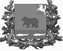 Администрация молчановского РАЙОНАТомской областиПостановлениеАдминистрация молчановского РАЙОНАТомской областиПостановление18.12.2015                                                                                                                                     № 615с. Молчаново18.12.2015                                                                                                                                     № 615с. МолчановоОб утверждении муниципальной программы «Предоставление молодым семьям муниципальной поддержки на приобретение (строительство) жилья на территории Молчановского района на 2016 - 2018 годы»В целях обеспечения молодых семей жильём и улучшения кадровой обеспеченности Молчановского района, на основании постановления Правительства Российской Федерации от 17.12.2010 г. №1050 «О федеральной целевой программе «Жилище» на 2015 - 2020 годы», постановления Администрации Томской области от 12.12.2014 г. № 490а «Об утверждении государственной программы «Обеспечение доступности жилья и улучшения качества жилищных условий населения Томской области»В целях обеспечения молодых семей жильём и улучшения кадровой обеспеченности Молчановского района, на основании постановления Правительства Российской Федерации от 17.12.2010 г. №1050 «О федеральной целевой программе «Жилище» на 2015 - 2020 годы», постановления Администрации Томской области от 12.12.2014 г. № 490а «Об утверждении государственной программы «Обеспечение доступности жилья и улучшения качества жилищных условий населения Томской области»ПОСТАНОВЛЯЮ:ПОСТАНОВЛЯЮ:1. Утвердить муниципальную программу «Предоставление молодым семьям муниципальной поддержки на приобретение (строительство) жилья на территории Молчановского района на 2016 - 2018 годы» согласно приложению.2. Настоящее постановление вступает в силу с даты официального опубликования в официальном печатном издании Администрации Молчановского района «Вестник Молчановского района» и распространяется на правоотношения, возникшие с 01.01.2016 г.3. Контроль за исполнением настоящего постановления возложить на начальника отдела экономического анализа и прогнозирования Администрации Молчановского района Е.В. Щедрову.1. Утвердить муниципальную программу «Предоставление молодым семьям муниципальной поддержки на приобретение (строительство) жилья на территории Молчановского района на 2016 - 2018 годы» согласно приложению.2. Настоящее постановление вступает в силу с даты официального опубликования в официальном печатном издании Администрации Молчановского района «Вестник Молчановского района» и распространяется на правоотношения, возникшие с 01.01.2016 г.3. Контроль за исполнением настоящего постановления возложить на начальника отдела экономического анализа и прогнозирования Администрации Молчановского района Е.В. Щедрову.Глава Молчановского района                                                                      В.Н. КиселёвГлава Молчановского района                                                                      В.Н. КиселёвВ.Н. Галактионова(8256) 21-7-36В.Н. Галактионова(8256) 21-7-36В дело – 1ОЭАиП/ Щедрова, Галактионова - 2Управление финансов - 1Отдел учета и отчетности – 1В дело – 1ОЭАиП/ Щедрова, Галактионова - 2Управление финансов - 1Отдел учета и отчетности – 1Приложение к постановлению Администрации Молчановского районаот  ____________ №____Наименование программыПредоставление молодым семьям муниципальной поддержки на приобретение (строительство) жилья на территории Молчановского района на 2016 - 2018 годыПредоставление молодым семьям муниципальной поддержки на приобретение (строительство) жилья на территории Молчановского района на 2016 - 2018 годыПредоставление молодым семьям муниципальной поддержки на приобретение (строительство) жилья на территории Молчановского района на 2016 - 2018 годыПредоставление молодым семьям муниципальной поддержки на приобретение (строительство) жилья на территории Молчановского района на 2016 - 2018 годыПредоставление молодым семьям муниципальной поддержки на приобретение (строительство) жилья на территории Молчановского района на 2016 - 2018 годыПредоставление молодым семьям муниципальной поддержки на приобретение (строительство) жилья на территории Молчановского района на 2016 - 2018 годыПредоставление молодым семьям муниципальной поддержки на приобретение (строительство) жилья на территории Молчановского района на 2016 - 2018 годыОснование для разработки программыПостановление Правительства Российской Федерации от 17.12.2010 №1050 «О федеральной целевой программе «Жилище» на 2015 - 2020 годы»;постановление Администрации Томской области от 12.12.2014 г. № 490а «Об утверждении государственной программы «Обеспечение доступности жилья и улучшения качества жилищных условий населения Томской области»Постановление Правительства Российской Федерации от 17.12.2010 №1050 «О федеральной целевой программе «Жилище» на 2015 - 2020 годы»;постановление Администрации Томской области от 12.12.2014 г. № 490а «Об утверждении государственной программы «Обеспечение доступности жилья и улучшения качества жилищных условий населения Томской области»Постановление Правительства Российской Федерации от 17.12.2010 №1050 «О федеральной целевой программе «Жилище» на 2015 - 2020 годы»;постановление Администрации Томской области от 12.12.2014 г. № 490а «Об утверждении государственной программы «Обеспечение доступности жилья и улучшения качества жилищных условий населения Томской области»Постановление Правительства Российской Федерации от 17.12.2010 №1050 «О федеральной целевой программе «Жилище» на 2015 - 2020 годы»;постановление Администрации Томской области от 12.12.2014 г. № 490а «Об утверждении государственной программы «Обеспечение доступности жилья и улучшения качества жилищных условий населения Томской области»Постановление Правительства Российской Федерации от 17.12.2010 №1050 «О федеральной целевой программе «Жилище» на 2015 - 2020 годы»;постановление Администрации Томской области от 12.12.2014 г. № 490а «Об утверждении государственной программы «Обеспечение доступности жилья и улучшения качества жилищных условий населения Томской области»Постановление Правительства Российской Федерации от 17.12.2010 №1050 «О федеральной целевой программе «Жилище» на 2015 - 2020 годы»;постановление Администрации Томской области от 12.12.2014 г. № 490а «Об утверждении государственной программы «Обеспечение доступности жилья и улучшения качества жилищных условий населения Томской области»Постановление Правительства Российской Федерации от 17.12.2010 №1050 «О федеральной целевой программе «Жилище» на 2015 - 2020 годы»;постановление Администрации Томской области от 12.12.2014 г. № 490а «Об утверждении государственной программы «Обеспечение доступности жилья и улучшения качества жилищных условий населения Томской области»Куратор программыОтдел экономического анализа и прогнозирования Администрации Молчановского районаОтдел экономического анализа и прогнозирования Администрации Молчановского районаОтдел экономического анализа и прогнозирования Администрации Молчановского районаОтдел экономического анализа и прогнозирования Администрации Молчановского районаОтдел экономического анализа и прогнозирования Администрации Молчановского районаОтдел экономического анализа и прогнозирования Администрации Молчановского районаОтдел экономического анализа и прогнозирования Администрации Молчановского районаЗаказчикАдминистрация Молчановского районаАдминистрация Молчановского районаАдминистрация Молчановского районаАдминистрация Молчановского районаАдминистрация Молчановского районаАдминистрация Молчановского районаАдминистрация Молчановского районаСокращенные наименования, используемые  в настоящей программеФедеральная подпрограмма «Обеспечение жильём молодых семей» федеральной целевой программы «Жилище» на 2015 – 2020 годы – федеральная подпрограмма;подпрограмма «Обеспечение жильём молодых семей в Томской области» государственной программы «Обеспечение доступности жилья и улучшения качества жилищных условий» - областная программа;муниципальная программа «Предоставление молодым семьям муниципальной поддержки на приобретение (строительство) жилья на территории Молчановского района на 2016 - 2018 годы» - программаФедеральная подпрограмма «Обеспечение жильём молодых семей» федеральной целевой программы «Жилище» на 2015 – 2020 годы – федеральная подпрограмма;подпрограмма «Обеспечение жильём молодых семей в Томской области» государственной программы «Обеспечение доступности жилья и улучшения качества жилищных условий» - областная программа;муниципальная программа «Предоставление молодым семьям муниципальной поддержки на приобретение (строительство) жилья на территории Молчановского района на 2016 - 2018 годы» - программаФедеральная подпрограмма «Обеспечение жильём молодых семей» федеральной целевой программы «Жилище» на 2015 – 2020 годы – федеральная подпрограмма;подпрограмма «Обеспечение жильём молодых семей в Томской области» государственной программы «Обеспечение доступности жилья и улучшения качества жилищных условий» - областная программа;муниципальная программа «Предоставление молодым семьям муниципальной поддержки на приобретение (строительство) жилья на территории Молчановского района на 2016 - 2018 годы» - программаФедеральная подпрограмма «Обеспечение жильём молодых семей» федеральной целевой программы «Жилище» на 2015 – 2020 годы – федеральная подпрограмма;подпрограмма «Обеспечение жильём молодых семей в Томской области» государственной программы «Обеспечение доступности жилья и улучшения качества жилищных условий» - областная программа;муниципальная программа «Предоставление молодым семьям муниципальной поддержки на приобретение (строительство) жилья на территории Молчановского района на 2016 - 2018 годы» - программаФедеральная подпрограмма «Обеспечение жильём молодых семей» федеральной целевой программы «Жилище» на 2015 – 2020 годы – федеральная подпрограмма;подпрограмма «Обеспечение жильём молодых семей в Томской области» государственной программы «Обеспечение доступности жилья и улучшения качества жилищных условий» - областная программа;муниципальная программа «Предоставление молодым семьям муниципальной поддержки на приобретение (строительство) жилья на территории Молчановского района на 2016 - 2018 годы» - программаФедеральная подпрограмма «Обеспечение жильём молодых семей» федеральной целевой программы «Жилище» на 2015 – 2020 годы – федеральная подпрограмма;подпрограмма «Обеспечение жильём молодых семей в Томской области» государственной программы «Обеспечение доступности жилья и улучшения качества жилищных условий» - областная программа;муниципальная программа «Предоставление молодым семьям муниципальной поддержки на приобретение (строительство) жилья на территории Молчановского района на 2016 - 2018 годы» - программаФедеральная подпрограмма «Обеспечение жильём молодых семей» федеральной целевой программы «Жилище» на 2015 – 2020 годы – федеральная подпрограмма;подпрограмма «Обеспечение жильём молодых семей в Томской области» государственной программы «Обеспечение доступности жилья и улучшения качества жилищных условий» - областная программа;муниципальная программа «Предоставление молодым семьям муниципальной поддержки на приобретение (строительство) жилья на территории Молчановского района на 2016 - 2018 годы» - программаЦель программыОбеспечение жильем молодых семей в Молчановском районеОбеспечение жильем молодых семей в Молчановском районеОбеспечение жильем молодых семей в Молчановском районеОбеспечение жильем молодых семей в Молчановском районеОбеспечение жильем молодых семей в Молчановском районеОбеспечение жильем молодых семей в Молчановском районеОбеспечение жильем молодых семей в Молчановском районеПоказатели цели программы и их значения (с детализацией по годам реализации)Показатель целиПоказатель цели20162016201720172018Показатели цели программы и их значения (с детализацией по годам реализации)Количество молодых семей, улучшивших жилищные условия (в том числе с использованием заемных средств) при оказании поддержки за счет средств федерального, областного и местного бюджета, семейКоличество молодых семей, улучшивших жилищные условия (в том числе с использованием заемных средств) при оказании поддержки за счет средств федерального, областного и местного бюджета, семей22333Основные задачи программыУлучшение жилищных условий молодых семей Молчановского районаУлучшение жилищных условий молодых семей Молчановского районаУлучшение жилищных условий молодых семей Молчановского районаУлучшение жилищных условий молодых семей Молчановского районаУлучшение жилищных условий молодых семей Молчановского районаУлучшение жилищных условий молодых семей Молчановского районаУлучшение жилищных условий молодых семей Молчановского районаПоказатели задач программы (с детализацией по годам реализации)Показатели задачи201620162017201720182018Показатели задач программы (с детализацией по годам реализации)Доля молодых семей, улучшивших жилищные условия, от общего количества молодых семей в сводном списке участников подпрограммы151525253535Показатели задач программы (с детализацией по годам реализации)Доля оплаченных свидетельств на приобретение (строительство) жилья в общем количестве свидетельств на приобретение (строительство) жилья, выданных молодым семьям100100100100100100Ведомственные целевые программы, входящие в состав программыОтсутствуютОтсутствуютОтсутствуютОтсутствуютОтсутствуютОтсутствуютОтсутствуютСроки реализации программы2016 – 2018 годы2016 – 2018 годы2016 – 2018 годы2016 – 2018 годы2016 – 2018 годы2016 – 2018 годы2016 – 2018 годыПеречень основных мероприятий программыОсновными программными мероприятиями являются:1) разработка нормативных правовых актов, необходимых для реализации программы;2) признание молодых семей нуждающимися в улучшении жилищных условий;3) признание молодой семьи, имеющей достаточные доходы в соответствии с методикой оценки доходов и иных денежных средств, для признания молодой семьи имеющей достаточные доходы;4) признание молодых семей участниками федеральной подпрограммы в порядке, установленном законодательством Российской Федерации;5) сбор данных о молодых семьях и   формирование списков молодых семей – участников федеральной подпрограммы, изъявивших желание получить социальную выплату на приобретение жилого помещения или создание объекта индивидуального жилищного строительства в планируемом году, и предоставление их в Департамент архитектуры и строительства Томской области; 6) формирование заявки для участия в конкурсном отборе муниципальных образований Томской области для участия в  федеральной подпрограмме и областной программе;7) определение объёма средств, выделяемых из бюджета Молчановского района на реализацию мероприятий программы;8) предоставление отчётов об использовании бюджетных средств, выделенных на предоставление социальных выплат молодым семьям;9) установление норматива стоимости  общей площади жилья для расчёта размера социальных выплат на приобретение (строительство) жилья;10) оформление и выдача молодым семьям в установленном порядке свидетельств о праве на получение социальных выплат на приобретение жилого помещения или строительство индивидуального жилого дома;11) извещение молодых семей об изменении механизма реализации федеральной подпрограммы, областной программы и программы;12) заключение с организациями, за исключением организаций, предоставляющих кредиты (займы) на приобретение или строительство жилья, в том числе ипотечные жилищные кредиты, соглашений об участии в реализации федеральной подпрограммы и областной программы;13) иные организационные мероприятия, предусмотренные федеральной подпрограммой, областной программой и программой.Более подробно перечень мероприятий по реализации программы приведён в приложении 1 к настоящей программеОсновными программными мероприятиями являются:1) разработка нормативных правовых актов, необходимых для реализации программы;2) признание молодых семей нуждающимися в улучшении жилищных условий;3) признание молодой семьи, имеющей достаточные доходы в соответствии с методикой оценки доходов и иных денежных средств, для признания молодой семьи имеющей достаточные доходы;4) признание молодых семей участниками федеральной подпрограммы в порядке, установленном законодательством Российской Федерации;5) сбор данных о молодых семьях и   формирование списков молодых семей – участников федеральной подпрограммы, изъявивших желание получить социальную выплату на приобретение жилого помещения или создание объекта индивидуального жилищного строительства в планируемом году, и предоставление их в Департамент архитектуры и строительства Томской области; 6) формирование заявки для участия в конкурсном отборе муниципальных образований Томской области для участия в  федеральной подпрограмме и областной программе;7) определение объёма средств, выделяемых из бюджета Молчановского района на реализацию мероприятий программы;8) предоставление отчётов об использовании бюджетных средств, выделенных на предоставление социальных выплат молодым семьям;9) установление норматива стоимости  общей площади жилья для расчёта размера социальных выплат на приобретение (строительство) жилья;10) оформление и выдача молодым семьям в установленном порядке свидетельств о праве на получение социальных выплат на приобретение жилого помещения или строительство индивидуального жилого дома;11) извещение молодых семей об изменении механизма реализации федеральной подпрограммы, областной программы и программы;12) заключение с организациями, за исключением организаций, предоставляющих кредиты (займы) на приобретение или строительство жилья, в том числе ипотечные жилищные кредиты, соглашений об участии в реализации федеральной подпрограммы и областной программы;13) иные организационные мероприятия, предусмотренные федеральной подпрограммой, областной программой и программой.Более подробно перечень мероприятий по реализации программы приведён в приложении 1 к настоящей программеОсновными программными мероприятиями являются:1) разработка нормативных правовых актов, необходимых для реализации программы;2) признание молодых семей нуждающимися в улучшении жилищных условий;3) признание молодой семьи, имеющей достаточные доходы в соответствии с методикой оценки доходов и иных денежных средств, для признания молодой семьи имеющей достаточные доходы;4) признание молодых семей участниками федеральной подпрограммы в порядке, установленном законодательством Российской Федерации;5) сбор данных о молодых семьях и   формирование списков молодых семей – участников федеральной подпрограммы, изъявивших желание получить социальную выплату на приобретение жилого помещения или создание объекта индивидуального жилищного строительства в планируемом году, и предоставление их в Департамент архитектуры и строительства Томской области; 6) формирование заявки для участия в конкурсном отборе муниципальных образований Томской области для участия в  федеральной подпрограмме и областной программе;7) определение объёма средств, выделяемых из бюджета Молчановского района на реализацию мероприятий программы;8) предоставление отчётов об использовании бюджетных средств, выделенных на предоставление социальных выплат молодым семьям;9) установление норматива стоимости  общей площади жилья для расчёта размера социальных выплат на приобретение (строительство) жилья;10) оформление и выдача молодым семьям в установленном порядке свидетельств о праве на получение социальных выплат на приобретение жилого помещения или строительство индивидуального жилого дома;11) извещение молодых семей об изменении механизма реализации федеральной подпрограммы, областной программы и программы;12) заключение с организациями, за исключением организаций, предоставляющих кредиты (займы) на приобретение или строительство жилья, в том числе ипотечные жилищные кредиты, соглашений об участии в реализации федеральной подпрограммы и областной программы;13) иные организационные мероприятия, предусмотренные федеральной подпрограммой, областной программой и программой.Более подробно перечень мероприятий по реализации программы приведён в приложении 1 к настоящей программеОсновными программными мероприятиями являются:1) разработка нормативных правовых актов, необходимых для реализации программы;2) признание молодых семей нуждающимися в улучшении жилищных условий;3) признание молодой семьи, имеющей достаточные доходы в соответствии с методикой оценки доходов и иных денежных средств, для признания молодой семьи имеющей достаточные доходы;4) признание молодых семей участниками федеральной подпрограммы в порядке, установленном законодательством Российской Федерации;5) сбор данных о молодых семьях и   формирование списков молодых семей – участников федеральной подпрограммы, изъявивших желание получить социальную выплату на приобретение жилого помещения или создание объекта индивидуального жилищного строительства в планируемом году, и предоставление их в Департамент архитектуры и строительства Томской области; 6) формирование заявки для участия в конкурсном отборе муниципальных образований Томской области для участия в  федеральной подпрограмме и областной программе;7) определение объёма средств, выделяемых из бюджета Молчановского района на реализацию мероприятий программы;8) предоставление отчётов об использовании бюджетных средств, выделенных на предоставление социальных выплат молодым семьям;9) установление норматива стоимости  общей площади жилья для расчёта размера социальных выплат на приобретение (строительство) жилья;10) оформление и выдача молодым семьям в установленном порядке свидетельств о праве на получение социальных выплат на приобретение жилого помещения или строительство индивидуального жилого дома;11) извещение молодых семей об изменении механизма реализации федеральной подпрограммы, областной программы и программы;12) заключение с организациями, за исключением организаций, предоставляющих кредиты (займы) на приобретение или строительство жилья, в том числе ипотечные жилищные кредиты, соглашений об участии в реализации федеральной подпрограммы и областной программы;13) иные организационные мероприятия, предусмотренные федеральной подпрограммой, областной программой и программой.Более подробно перечень мероприятий по реализации программы приведён в приложении 1 к настоящей программеОсновными программными мероприятиями являются:1) разработка нормативных правовых актов, необходимых для реализации программы;2) признание молодых семей нуждающимися в улучшении жилищных условий;3) признание молодой семьи, имеющей достаточные доходы в соответствии с методикой оценки доходов и иных денежных средств, для признания молодой семьи имеющей достаточные доходы;4) признание молодых семей участниками федеральной подпрограммы в порядке, установленном законодательством Российской Федерации;5) сбор данных о молодых семьях и   формирование списков молодых семей – участников федеральной подпрограммы, изъявивших желание получить социальную выплату на приобретение жилого помещения или создание объекта индивидуального жилищного строительства в планируемом году, и предоставление их в Департамент архитектуры и строительства Томской области; 6) формирование заявки для участия в конкурсном отборе муниципальных образований Томской области для участия в  федеральной подпрограмме и областной программе;7) определение объёма средств, выделяемых из бюджета Молчановского района на реализацию мероприятий программы;8) предоставление отчётов об использовании бюджетных средств, выделенных на предоставление социальных выплат молодым семьям;9) установление норматива стоимости  общей площади жилья для расчёта размера социальных выплат на приобретение (строительство) жилья;10) оформление и выдача молодым семьям в установленном порядке свидетельств о праве на получение социальных выплат на приобретение жилого помещения или строительство индивидуального жилого дома;11) извещение молодых семей об изменении механизма реализации федеральной подпрограммы, областной программы и программы;12) заключение с организациями, за исключением организаций, предоставляющих кредиты (займы) на приобретение или строительство жилья, в том числе ипотечные жилищные кредиты, соглашений об участии в реализации федеральной подпрограммы и областной программы;13) иные организационные мероприятия, предусмотренные федеральной подпрограммой, областной программой и программой.Более подробно перечень мероприятий по реализации программы приведён в приложении 1 к настоящей программеОсновными программными мероприятиями являются:1) разработка нормативных правовых актов, необходимых для реализации программы;2) признание молодых семей нуждающимися в улучшении жилищных условий;3) признание молодой семьи, имеющей достаточные доходы в соответствии с методикой оценки доходов и иных денежных средств, для признания молодой семьи имеющей достаточные доходы;4) признание молодых семей участниками федеральной подпрограммы в порядке, установленном законодательством Российской Федерации;5) сбор данных о молодых семьях и   формирование списков молодых семей – участников федеральной подпрограммы, изъявивших желание получить социальную выплату на приобретение жилого помещения или создание объекта индивидуального жилищного строительства в планируемом году, и предоставление их в Департамент архитектуры и строительства Томской области; 6) формирование заявки для участия в конкурсном отборе муниципальных образований Томской области для участия в  федеральной подпрограмме и областной программе;7) определение объёма средств, выделяемых из бюджета Молчановского района на реализацию мероприятий программы;8) предоставление отчётов об использовании бюджетных средств, выделенных на предоставление социальных выплат молодым семьям;9) установление норматива стоимости  общей площади жилья для расчёта размера социальных выплат на приобретение (строительство) жилья;10) оформление и выдача молодым семьям в установленном порядке свидетельств о праве на получение социальных выплат на приобретение жилого помещения или строительство индивидуального жилого дома;11) извещение молодых семей об изменении механизма реализации федеральной подпрограммы, областной программы и программы;12) заключение с организациями, за исключением организаций, предоставляющих кредиты (займы) на приобретение или строительство жилья, в том числе ипотечные жилищные кредиты, соглашений об участии в реализации федеральной подпрограммы и областной программы;13) иные организационные мероприятия, предусмотренные федеральной подпрограммой, областной программой и программой.Более подробно перечень мероприятий по реализации программы приведён в приложении 1 к настоящей программеОсновными программными мероприятиями являются:1) разработка нормативных правовых актов, необходимых для реализации программы;2) признание молодых семей нуждающимися в улучшении жилищных условий;3) признание молодой семьи, имеющей достаточные доходы в соответствии с методикой оценки доходов и иных денежных средств, для признания молодой семьи имеющей достаточные доходы;4) признание молодых семей участниками федеральной подпрограммы в порядке, установленном законодательством Российской Федерации;5) сбор данных о молодых семьях и   формирование списков молодых семей – участников федеральной подпрограммы, изъявивших желание получить социальную выплату на приобретение жилого помещения или создание объекта индивидуального жилищного строительства в планируемом году, и предоставление их в Департамент архитектуры и строительства Томской области; 6) формирование заявки для участия в конкурсном отборе муниципальных образований Томской области для участия в  федеральной подпрограмме и областной программе;7) определение объёма средств, выделяемых из бюджета Молчановского района на реализацию мероприятий программы;8) предоставление отчётов об использовании бюджетных средств, выделенных на предоставление социальных выплат молодым семьям;9) установление норматива стоимости  общей площади жилья для расчёта размера социальных выплат на приобретение (строительство) жилья;10) оформление и выдача молодым семьям в установленном порядке свидетельств о праве на получение социальных выплат на приобретение жилого помещения или строительство индивидуального жилого дома;11) извещение молодых семей об изменении механизма реализации федеральной подпрограммы, областной программы и программы;12) заключение с организациями, за исключением организаций, предоставляющих кредиты (займы) на приобретение или строительство жилья, в том числе ипотечные жилищные кредиты, соглашений об участии в реализации федеральной подпрограммы и областной программы;13) иные организационные мероприятия, предусмотренные федеральной подпрограммой, областной программой и программой.Более подробно перечень мероприятий по реализации программы приведён в приложении 1 к настоящей программеИсполнители программыАдминистрация Молчановского районаАдминистрация Молчановского районаАдминистрация Молчановского районаАдминистрация Молчановского районаАдминистрация Молчановского районаАдминистрация Молчановского районаАдминистрация Молчановского районаОбъём и источники финансирования программыОбщий объём финансирования 19300 тыс. рублей, в том числе за счёт средств:федерального бюджета – 2700 тыс. рублей;областного бюджета – 800 тыс. рублей;бюджета Молчановского района – 800 тыс. рублей;внебюджетных источников – 15000 тыс. рублейОбщий объём финансирования 19300 тыс. рублей, в том числе за счёт средств:федерального бюджета – 2700 тыс. рублей;областного бюджета – 800 тыс. рублей;бюджета Молчановского района – 800 тыс. рублей;внебюджетных источников – 15000 тыс. рублейОбщий объём финансирования 19300 тыс. рублей, в том числе за счёт средств:федерального бюджета – 2700 тыс. рублей;областного бюджета – 800 тыс. рублей;бюджета Молчановского района – 800 тыс. рублей;внебюджетных источников – 15000 тыс. рублейОбщий объём финансирования 19300 тыс. рублей, в том числе за счёт средств:федерального бюджета – 2700 тыс. рублей;областного бюджета – 800 тыс. рублей;бюджета Молчановского района – 800 тыс. рублей;внебюджетных источников – 15000 тыс. рублейОбщий объём финансирования 19300 тыс. рублей, в том числе за счёт средств:федерального бюджета – 2700 тыс. рублей;областного бюджета – 800 тыс. рублей;бюджета Молчановского района – 800 тыс. рублей;внебюджетных источников – 15000 тыс. рублейОбщий объём финансирования 19300 тыс. рублей, в том числе за счёт средств:федерального бюджета – 2700 тыс. рублей;областного бюджета – 800 тыс. рублей;бюджета Молчановского района – 800 тыс. рублей;внебюджетных источников – 15000 тыс. рублейОбщий объём финансирования 19300 тыс. рублей, в том числе за счёт средств:федерального бюджета – 2700 тыс. рублей;областного бюджета – 800 тыс. рублей;бюджета Молчановского района – 800 тыс. рублей;внебюджетных источников – 15000 тыс. рублейОжидаемые конечные результаты реализации программыУлучшение жилищных условий 8 молодых семей;создание условий для повышения уровня обеспеченности жильём молодых семей;привлечение в жилищную сферу собственных средств  молодых семей, дополнительных финансовых средств кредитных и других организаций, предоставляющих кредиты и займы на приобретение или строительство жилья;развитие жилищного строительства;развитие системы ипотечного жилищного кредитования;создание условий для формирования активной жизненной позиции молодежи;укрепление семейных отношений и снижение социальной напряженности в обществе;развитие и закрепление положительных демографических тенденций в районе;улучшение социально-экономического положения молодых семейУлучшение жилищных условий 8 молодых семей;создание условий для повышения уровня обеспеченности жильём молодых семей;привлечение в жилищную сферу собственных средств  молодых семей, дополнительных финансовых средств кредитных и других организаций, предоставляющих кредиты и займы на приобретение или строительство жилья;развитие жилищного строительства;развитие системы ипотечного жилищного кредитования;создание условий для формирования активной жизненной позиции молодежи;укрепление семейных отношений и снижение социальной напряженности в обществе;развитие и закрепление положительных демографических тенденций в районе;улучшение социально-экономического положения молодых семейУлучшение жилищных условий 8 молодых семей;создание условий для повышения уровня обеспеченности жильём молодых семей;привлечение в жилищную сферу собственных средств  молодых семей, дополнительных финансовых средств кредитных и других организаций, предоставляющих кредиты и займы на приобретение или строительство жилья;развитие жилищного строительства;развитие системы ипотечного жилищного кредитования;создание условий для формирования активной жизненной позиции молодежи;укрепление семейных отношений и снижение социальной напряженности в обществе;развитие и закрепление положительных демографических тенденций в районе;улучшение социально-экономического положения молодых семейУлучшение жилищных условий 8 молодых семей;создание условий для повышения уровня обеспеченности жильём молодых семей;привлечение в жилищную сферу собственных средств  молодых семей, дополнительных финансовых средств кредитных и других организаций, предоставляющих кредиты и займы на приобретение или строительство жилья;развитие жилищного строительства;развитие системы ипотечного жилищного кредитования;создание условий для формирования активной жизненной позиции молодежи;укрепление семейных отношений и снижение социальной напряженности в обществе;развитие и закрепление положительных демографических тенденций в районе;улучшение социально-экономического положения молодых семейУлучшение жилищных условий 8 молодых семей;создание условий для повышения уровня обеспеченности жильём молодых семей;привлечение в жилищную сферу собственных средств  молодых семей, дополнительных финансовых средств кредитных и других организаций, предоставляющих кредиты и займы на приобретение или строительство жилья;развитие жилищного строительства;развитие системы ипотечного жилищного кредитования;создание условий для формирования активной жизненной позиции молодежи;укрепление семейных отношений и снижение социальной напряженности в обществе;развитие и закрепление положительных демографических тенденций в районе;улучшение социально-экономического положения молодых семейУлучшение жилищных условий 8 молодых семей;создание условий для повышения уровня обеспеченности жильём молодых семей;привлечение в жилищную сферу собственных средств  молодых семей, дополнительных финансовых средств кредитных и других организаций, предоставляющих кредиты и займы на приобретение или строительство жилья;развитие жилищного строительства;развитие системы ипотечного жилищного кредитования;создание условий для формирования активной жизненной позиции молодежи;укрепление семейных отношений и снижение социальной напряженности в обществе;развитие и закрепление положительных демографических тенденций в районе;улучшение социально-экономического положения молодых семейУлучшение жилищных условий 8 молодых семей;создание условий для повышения уровня обеспеченности жильём молодых семей;привлечение в жилищную сферу собственных средств  молодых семей, дополнительных финансовых средств кредитных и других организаций, предоставляющих кредиты и займы на приобретение или строительство жилья;развитие жилищного строительства;развитие системы ипотечного жилищного кредитования;создание условий для формирования активной жизненной позиции молодежи;укрепление семейных отношений и снижение социальной напряженности в обществе;развитие и закрепление положительных демографических тенденций в районе;улучшение социально-экономического положения молодых семейОрган, осуществляющий контроль за реализацией программыАдминистрация Молчановского районаАдминистрация Молчановского районаАдминистрация Молчановского районаАдминистрация Молчановского районаАдминистрация Молчановского районаАдминистрация Молчановского районаАдминистрация Молчановского районаПриложение 1к муниципальной программе «Предоставление молодым семьям муниципальной поддержки на приобретение (строительство) жилья на территории Молчановского района на 2016 - 2018 годы»N
ппНаименование мероприятияСрок   
выполненияОтветственные 
исполнители1Разработка муниципальных правовых актов и внесение изменений в действующие муниципальные правовые акты, необходимые для реализации программыПо мере необходимостиОтдел экономического анализа и прогнозирования Администрации Молчановского района1.1Разработка порядка признания молодых семей нуждающимися в улучшении жилищных условий на территории Молчановского района Январь 2016 годаОтдел экономического анализа и прогнозирования Администрации Молчановского района1.2Создание комиссии по признанию молодых семей нуждающимися в улучшении жилищных условий на территории Молчановского районаЯнварь 2016 годаОтдел экономического анализа и прогнозирования Администрации Молчановского района1.3Установление норматива стоимости  общей площади жилья для расчёта размера социальных выплат на приобретение (строительство) жилья1 раз в кварталОтдел экономического анализа и прогнозирования Администрации Молчановского района2Признание молодых семей нуждающимися в улучшении жилищных условийПо мере поступления заявленийКомиссия по реализации программы3Признание молодой семьи, имеющей достаточные доходы в соответствии с методикой оценки доходов и иных денежных средств, для признания молодой семьи имеющей достаточные доходыВ течение 10 дней с даты подачи заявления молодой семьёйОтдел экономического анализа и прогнозирования Администрации Молчановского района4Признание молодых семей участниками федеральной подпрограммы в порядке, установленном законодательством Российской ФедерацииВ течение 10 дней с даты подачи заявления молодой семьёйКомиссия по реализации программы5Сбор данных о молодых семьях и формирование списков молодых семей – участников федеральной подпрограммы, изъявивших желание получить социальную выплату на приобретение жилого помещения или создание объекта индивидуального жилищного строительства в планируемом году, и предоставление их в Департамент архитектуры и  строительства Томской областиДо 1 сентября года, предшествующего планируемомуОтдел экономического анализа и прогнозирования Администрации Молчановского района6Формирование заявки для участия в конкурсном отборе муниципальных образований Томской области для участия в  федеральной подпрограмме и областной программеПосле получения извещения о проведении конкурсного отбораОтдел экономического анализа и прогнозирования Администрации Молчановского района7Определение объёма средств, выделяемых из бюджета Молчановского района на программуДо 1 августа года, предшествующего планируемомуОтдел экономического анализа и прогнозирования Администрации Молчановского района8Предоставление отчётов об использовании бюджетных средств, выделенных на предоставление социальных выплат молодым семьямВ сроки, установленные для представления отчетностиОтдел экономического анализа и прогнозирования Администрации Молчановского района9Оформление и выдача молодым семьям в установленном порядке свидетельств о праве на получение социальных выплат на приобретение жилого помещения или строительство индивидуального жилого домаПо мере поступления свидетельствОтдел экономического анализа и прогнозирования Администрации Молчановского района10Извещение молодых семей об изменении механизма реализации федеральной подпрограммы,  областной программы и программыПо мере необходимостиОтдел экономического анализа и прогнозирования Администрации Молчановского района11Заключение с организациями, за исключением организаций, предоставляющих кредиты (займы) на приобретение или строительство жилья, в том числе ипотечные жилищные кредиты, соглашений в целях участия в реализации федеральной подпрограммы и областной программыПо мере необходимостиОтдел экономического анализа и прогнозирования Администрации Молчановского района12Иные организационные мероприятия, предусмотренные федеральной подпрограммой, областной программой и  программойПо мере необходимостиАдминистрация Молчановского районаПриложение 2к муниципальной программе «Предоставление молодым семьям муниципальной поддержки на приобретение (строительство) жилья на территории Молчановского района на 2016 - 2018 годы»Источники финансированияЕдиница измеренияПотребность (прогноз) Потребность (прогноз) Потребность (прогноз) Потребность (прогноз) Источники финансированияЕдиница измерениявсегов том числе по годамв том числе по годамв том числе по годамИсточники финансированияЕдиница измерениявсего2016 год2017 год2018 годОбщий объем финансирования за счет  всех источниковтыс. рублей19300,06100,06600,06600,0Федеральный бюджеттыс. рублей2700,0700,01000,01000,0Областной бюджеттыс. рублей800,0200,0300,0300,0Бюджет Молчановского районатыс. рублей800,0200,0300,0300,0Внебюджетные средстватыс. рублей15000,05000,05000,05000,0